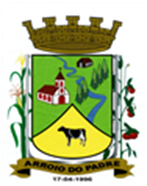 ESTADO DO RIO GRANDE DO SULMUNICÍPIO DE ARROIO DO PADREGABINETE DO PREFEITOMensagem 58/2018ACâmara Municipal de VereadoresSenhor PresidenteSenhores Vereadores	Com objetivo de alterar a Lei de Diretrizes Orçamentárias para 2018, incluindo nova ação (projeto/atividade) em seu anexo I – Programas, encaminho-lhes o presente projeto de lei.	A alteração proposta trata sobre a conclusão das obras de ampliação da Unidade Básica de Saúde.	A ampliação da Unidade Básica de Saúde teve início em 2017 e as obras foram paralisadas ainda em janeiro de 2018 por falta de pagamento ou melhor por falta de rapasse dos recursos do Ministério da Saúde.	Recentemente o Ministério da Saúde liberou a parte restante dos recursos financeiros e considerando que o contrato inicial estar expirado, não resta ao Poder Executivo alternativa a não providenciar novamente, elaboração do projeto e demais documentos para execução, elaboração da legislação orçamentária e novo processo licitatório.	E como parte destas providências, o proposto no projeto de lei 58/2018 é imprescindível que seja aprovado para que assim prossiga-se os demais tramites necessários.	Aguardo a aprovação do presente projeto de lei com brevidade.	Nada mais para o momento, com cumprimentos, despeço-me.Atenciosamente.Arroio do Padre, 10 de agosto de 2018. Leonir Aldrighi BaschiPrefeito MunicipalAo Sr.Dário VenzkePresidente da Câmara Municipal de VereadoresArroio do Padre/RSESTADO DO RIO GRANDE DO SULMUNICÍPIO DE ARROIO DO PADREGABINETE DO PREFEITOPROJETO DE LEI Nº 58, DE 10 DE AGOSTO DE 2018.Dispõe sobre a inclusão de nova ação no anexo I – Programas, da Lei Municipal N° 1.894, de 11 de outubro de 2017, Lei de Diretrizes Orçamentárias de 2018.Art. 1° Fica criado a nova ação no anexo I – Programas, da Lei Municipal N° 1.894, de 11 de outubro de 2017, que dispõe sobre as Diretrizes Orçamentárias para o exercício de 2018, com sua denominação e respectivo valor, conforme o anexo I desta Lei.Art. 2° Servirão de cobertura para as despesas decorrentes da criação da nova ação, recursos financeiros provenientes dos seguintes órgãos e fontes de recurso:I – Recursos da União, através do Ministério da Saúde, no valor de R$ 71.150,15 (setenta e um mil, cento e cinquenta reais e quinze centavos)Fonte de Recurso: 4935 – Ampliação e Requalificação da UBS.II – Recursos do Município de Arroio do Padre no valor de R$ 20.311,62 (vinte mil, trezentos e onze reais e sessenta e dois centavos)Fonte de Recurso: 0040 – ASPSArt. 3° Esta Lei entra em vigor na data de sua publicaçãoArroio do Padre, 10 de agosto de 2018. Visto técnico:Loutar PriebSecretário de Administração, Planejamento,                     Finanças, Gestão e Tributos                                                 Leonir Aldrighi BaschiPrefeito MunicipalANEXO I – PROJETO DE LEI 58/2018PROGRAMA:0502 - Atenção à Saúde0502 - Atenção à Saúde0502 - Atenção à Saúde0502 - Atenção à SaúdeOBJETIVO:Garantir ações de atenção à saúde da população, direcionadas à criança e ao adolescente, à mulher, ao adulto e ao idoso; Manter o atendimento da população através do programa estratégia saúde da família; Desenvolver projetos e implementar atividades na área de promoção, proteção, controle, acompanhamento e recuperação da saúde; Priorizar a saúde da população em situação de maior vulnerabilidade.Garantir ações de atenção à saúde da população, direcionadas à criança e ao adolescente, à mulher, ao adulto e ao idoso; Manter o atendimento da população através do programa estratégia saúde da família; Desenvolver projetos e implementar atividades na área de promoção, proteção, controle, acompanhamento e recuperação da saúde; Priorizar a saúde da população em situação de maior vulnerabilidade.Garantir ações de atenção à saúde da população, direcionadas à criança e ao adolescente, à mulher, ao adulto e ao idoso; Manter o atendimento da população através do programa estratégia saúde da família; Desenvolver projetos e implementar atividades na área de promoção, proteção, controle, acompanhamento e recuperação da saúde; Priorizar a saúde da população em situação de maior vulnerabilidade.Garantir ações de atenção à saúde da população, direcionadas à criança e ao adolescente, à mulher, ao adulto e ao idoso; Manter o atendimento da população através do programa estratégia saúde da família; Desenvolver projetos e implementar atividades na área de promoção, proteção, controle, acompanhamento e recuperação da saúde; Priorizar a saúde da população em situação de maior vulnerabilidade.TIPO (*)AçãoUnidade de MedidaTIPO (*)Unidade de Medida2018TIPO (*)ProdutoUnidade de MedidaP1.529 – Ampliação da UBSUnid.Meta Física1PUBS AmpliadaUnid.ValorR$ 91.461,77